نیازمندی‌های اولیه برای حضور در"اولين نمايشگاه معرفي نيازمندي‌هاي فناورانه قطعات و مجموعه‌هاي خودرو (SAPTECH 2020 1st)"خواهشمند است اطلاعات زیر را از طریق موارد زیر را به آدرس ایمیل 801889@sapco.com  حداکثر تا تاریخ 02/11/98 ارسال نمائید.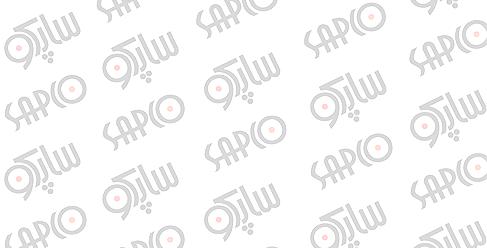 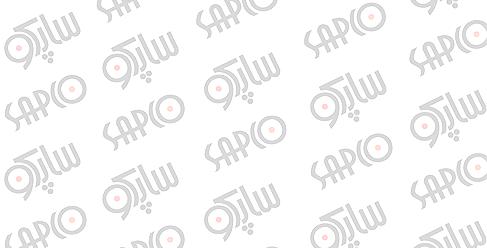 نام کامل تأمین کننده و کد شرکت به فارسی و لاتین (بصورت یک فایل)فایل لوگو شرکت سازنده با کیفیت قابل چاپ برای پرینت در ابعاد 1 متر در 2 مترلیست قطعات مجموعه و زیرمجموعه‌های ارزبر (خودکفا نشده با منشاء خرید خارج)تهیه لیبل قطعات با درج مشخصات زیر در ابعاد 9 x 8 cm، فقط برای قطعاتی که خودکفا نشده و یا به هر شکلی منشاء خرید خارجی دارند.حضور کارشناس مسلط به موضوع مطروحه در حین برگزاری نمایشگاه جانبی (19 و 20 بهمن ماه 98)امور تکنولوژی و خودکفایی مواد اولیهنیازمندی‌های اولیه برای حضور در"اولين نمايشگاه معرفي نيازمندي‌هاي فناورانه قطعات و مجموعه‌هاي خودرو (SAPTECH 2020 1st)"خواهشمند است اطلاعات زیر را از طریق موارد زیر را به آدرس ایمیل 801889@sapco.com  حداکثر تا تاریخ 02/11/98 ارسال نمائید.نام کامل تأمین کننده و کد شرکت به فارسی و لاتین (بصورت یک فایل)فایل لوگو شرکت سازنده با کیفیت قابل چاپ برای پرینت در ابعاد 1 متر در 2 مترلیست قطعات مجموعه و زیرمجموعه‌های ارزبر (خودکفا نشده با منشاء خرید خارج)تهیه لیبل قطعات با درج مشخصات زیر در ابعاد 9 x 8 cm، فقط برای قطعاتی که خودکفا نشده و یا به هر شکلی منشاء خرید خارجی دارند.حضور کارشناس مسلط به موضوع مطروحه در حین برگزاری نمایشگاه جانبی (19 و 20 بهمن ماه 98)امور تکنولوژی و خودکفایی مواد اولیه